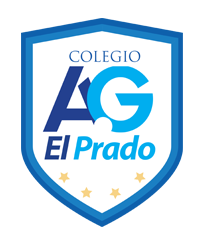 Colegio El PradoProfesor: Sandra Matus RubioCurso: 2ro básico Asignatura: educación física y salud. Guía: Alimentación saludable Instrucciones: mostrar a los niños los videos de alimentación saludable, luego de esto  colorear todos los alimentos saludables que aparezcan en la guía, posteriormente junto a sus padres escribir una receta de un postre saludable y realizarla en casa (tomar una foto). (https://www.youtube.com/watch?v=4MEfZRGHefw) https://www.youtube.com/watch?v=cFUaHGlF0Dk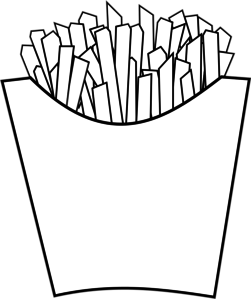 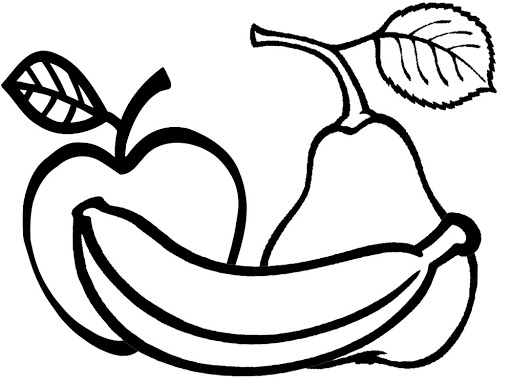 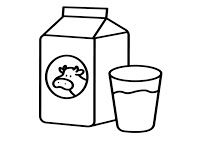 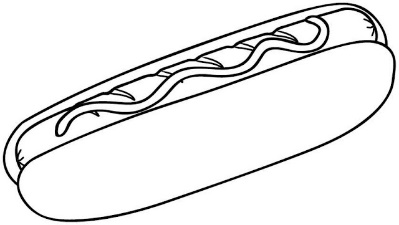 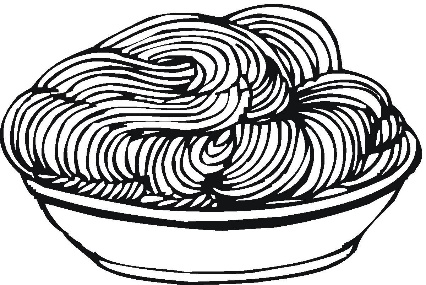 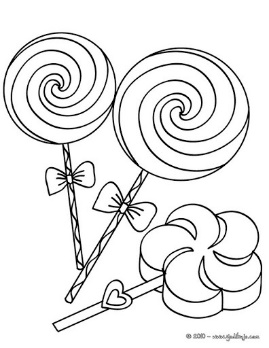 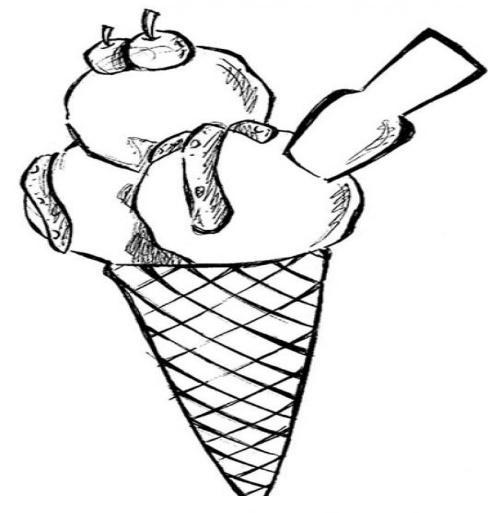 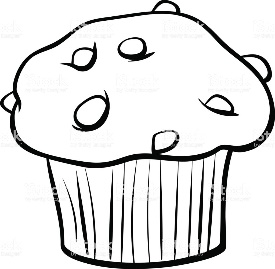 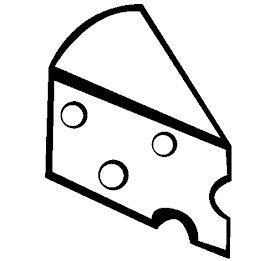 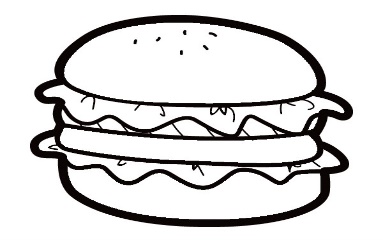 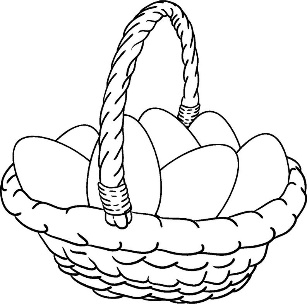 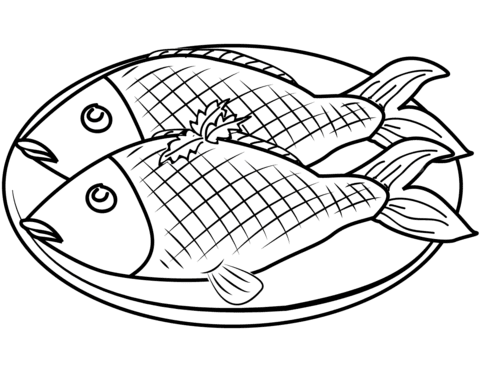 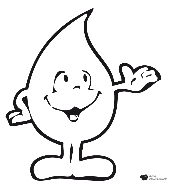 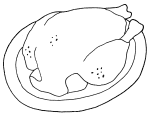 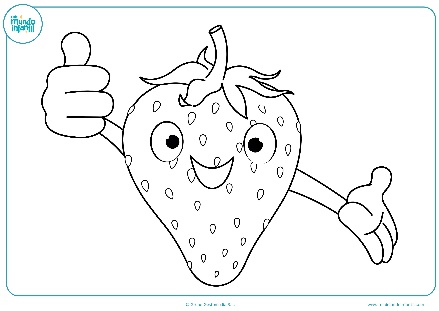 